Attachment A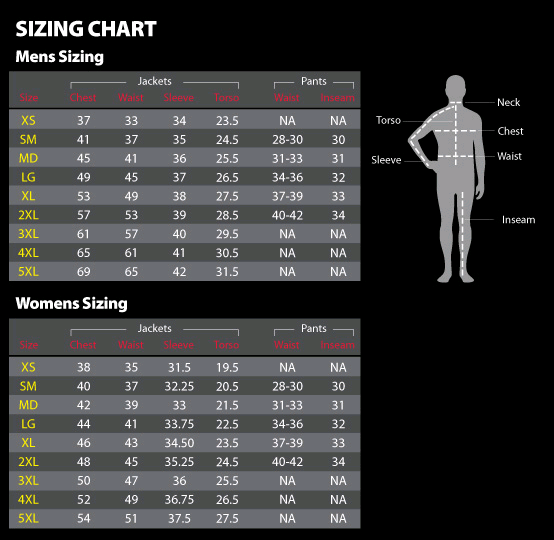 